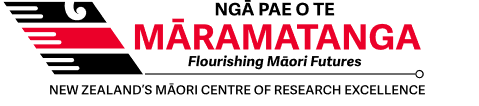 Ngā Pae o te Māramatanga Whakaaweawe Grant Round 2023GRANT APPLICATIONCLOSING DATE   31st July 2023, 5.00PM  Ngā Pae o te Māramatanga (NPM) is inviting applications for our Whakaaweawe Impact and Transformation Grants for 2023. PurposeNPM Whakaaweawe Impact and Transformation Grant supports Māori researchers employed at a Ngā Pae o te Māramatanga (NPM) partner entity to achieve impact and transformational research outcomes and knowledge sharing pathways that harness connectedness with research partners and communities; and shares and promotes research uptake and impact.Supported activitiesTypes of activities supported by this grant might include those that lead to scholarly books, journal articles, and other nationally and internationally published outputs and presentations that offer new, recovered, or reinterpreted knowledge. They might also include individual or collective outputs that may be embodied in the form of artistic works, performances, designs, policies, or processes that lead to impact and transformation.Examples of what the grant might be used for include: publication and final editing costs; Open Access expenses; hosting or attending an in-person event, hui, wānanga or conference for the purposes making presentations; creating digital assets including film, photography, infographics, illustrations; creating interactive experiences such as board games and exhibitions; and creating performative or artistic articulations of research findings such as film and compositions.Successful applicants in the past have used this grant to support research outputs that have included books, journal articles, free online resources, app development, performance of haka, translation of existing work into te reo Māori for publication, and to attend and present research at conferences.EligibilityThe lead applicant must be a Māori researcher employed at an NPM partner entity.Duration Applicants must be prepared to spend their fully allocated budget by 30th June 2024 and complete all project objectives. Value We expect to support a mix of 10-15 projects, valued up to $3,000 and larger projects up to $7,000, from a total funding pool of $60,000 NZD.For applicants seeking support to attend an academic conference, the maximum that may be applied for is $2,500 and may be used to cover registration at online or in-person conferences, travel and accommodation.Closing Date 31st July 2023, 5.00pm How to applyApplications must be submitted through the NPM online application portal. Applications should include: 2023 NPM Whakaaweawe – Impact and Transformation Grant ApplicationLead Researcher’s CV in New Zealand Standard Curriculum Vitae TemplateNPMBudget.docSupporting quotes and evidenceMore information regarding applications is available through the online application portal: https://auckland.au1.qualtrics.com/jfe/form/SV_6JXTkW5RwK1BphsContactFor application queries please email: research@maramatanga.ac.nzNGĀ PAE O TE MĀRAMATANGA WHAKAAWEAWE GRANT APPLICATION 2023SECTION 1 - OVERVIEWLead Researcher NameProject titleLay summaryAlignmentWhich Pae or Rautaki is this research most aligned to? Check one only.Refer to the NPM Matakitenga Research Framework (Appendix 1)Which Pātai is this research most aligned to? Check one only.SECTION 2 – PROJECT OUTCOMES AND IMPACTWHAT IS YOUR PROJECT?What are your PROJECT objectives and expected completion dates?An objective is a research task to be achieved (e.g., design wānanga, obtain ethical review, hold community hui, deliver stakeholder policy seminar, submit manuscript). You should list a minimum of three objectives.Expand as requiredList 3-5 Matakitenga outcomes your research project relates to directly.Please refer to the outcome statements in the NPM Matakitenga research framework. The Matakitenga indicator are the 4 characters that precede the outcome statement.Expand as requiredHow will your PROJECT contribute to the Matakitenga outcomes you have listed above?Expand as requiredSECTION 3 - PROJECT PLANTell us what your proposed PROJECT is about and why it matters.Include reference to any significant previous research in the field, and the contribution expected to be made by the proposed research. What evidence can you provide that your project will gacilitate connectedness, reciprocity and an uptake with research stakeholders and communities.Expand as requiredWhat is your overall Audience and reach of the proposed the impact AND TRANSFORMATION acivity?Expand as requiredIf relevant, indicate how you will meet the data sovereignty requirements of Māori community partners and/or Māori participants.SECTION 4 - ETHICSDID YOUR RESEARCH IN THIS PROJECT REQUIRE Ethical approval SECTION 5 – BUDGET Expand as requiredTitle, First, Last nameProvide a descriptive title not more than two lines longProvide a lay summary (max 250 words) of the project that may be shared publicly. Include a brief background to the project, the research question(s), project aims and objectives, and why the research is important. Include audience and reach of the proposed impact and transformation activity and evidence that the activity will facilitate connectedness, reciprocity and uptake with research stakeholders and communities.AhureiOraTawhitiAuahaKoungaWhakaaweaweTe Ao MāoriWhānauMauriPuāwai(2 lines max)PROJECT objectivesExpected completion date1(complete and obtain ethical review)MM/YYYY2(recruit and complete 20 interviews)MM/YYYY3MM/YYYY456Complete all NPM reporting requirements30th June 2024Matakitenga indicatorMatakitenga outcome statement1(e.g., AAH1)DELETE (e.g., Research to protect, regenerate and future proof Te Ao Māori)2345Matakitenga indicatorResearch Contribution1(e.g., AAH1)DELETE (e.g., Our research will emerge novel Te Ao Māori inspired conservation strategies for urban application)2 (e.g., PAU4)DELETE (e.g., Our bi-weekly project newsletter will create discussion and nurture the ethical use of digital marae platform) 3(e.g., MTA3)DELETE (e.g., Our policy focused journal article and high impact webinar will influence economic awareness and policy for mana and mauri centred decision-making).(Half page max)(Half page max)(Half page max)COVID-19 CONTINGENCY PLANSCOVID-19 CONTINGENCY PLANSWhat are your contingency plans should this project and its activities be interrupted by pandemic Alert Level changes or other unanticipated events.What are your contingency plans should this project and its activities be interrupted by pandemic Alert Level changes or other unanticipated events.TE REO MĀORI EXPERTISETE REO MĀORI EXPERTISEA suitably qualified Te Reo Māori expert must undertake a Te Reo Māori edit for all Te Reo Māori content included in the final publication. If this applies to this project, name the person who will undertake this edit and briefly outline their qualifications - formal and/or non-formal.A suitably qualified Te Reo Māori expert must undertake a Te Reo Māori edit for all Te Reo Māori content included in the final publication. If this applies to this project, name the person who will undertake this edit and briefly outline their qualifications - formal and/or non-formal.NameQualificationsFOR PUBLICATIONS PROJECTS
COPYRIGHT MATERIALFOR PUBLICATIONS PROJECTS
COPYRIGHT MATERIALWill you be using content (e.g., photos, graphics, audio etc) for which permission from the copyright holder is required? Note below the content type and permission status or arrangements to gain permission.Will you be using content (e.g., photos, graphics, audio etc) for which permission from the copyright holder is required? Note below the content type and permission status or arrangements to gain permission.ContentPermission status or arrangementIs ethical approval required for the proposed project? Yes No-If ‘Yes’, please state why and when approved: -If ‘Yes’, please state why and when approved: -If ‘Yes’, please state why and when approved: -If ‘Yes’, please state why and when approved: -If ‘Yes’, please state why and when approved: - if ‘no’, please detail why ethical approval is not  requiredSECTION FIVE – BUDGETSECTION FIVE – BUDGETSECTION FIVE – BUDGET2023 WHAKAAWEAWE SUPPORT GRANT BUDGET2023 WHAKAAWEAWE SUPPORT GRANT BUDGET2023 WHAKAAWEAWE SUPPORT GRANT BUDGETProposed Budget (Provide details and supporting documentation, including quotes, for budget items listed below.)Proposed Budget (Provide details and supporting documentation, including quotes, for budget items listed below.)Proposed Budget (Provide details and supporting documentation, including quotes, for budget items listed below.)NoItemAmount123456Sub totalG.S.T.TotalCO-FUNDINGCO-FUNDINGCO-FUNDINGProvide details of any funding received (or to be received) from elsewhere to co-fund activities or items detailed in this proposal.Provide details of any funding received (or to be received) from elsewhere to co-fund activities or items detailed in this proposal.Provide details of any funding received (or to be received) from elsewhere to co-fund activities or items detailed in this proposal.Co-funderPurpose/Items$        AmountSECTION FIVE – SIGNATURETHIS PAGE MUST BE SIGNEDSECTION FIVE – SIGNATURETHIS PAGE MUST BE SIGNEDNPM Lead Researcher name Signature:NPM Lead Researcher name Date:DOCUMENTS TO BE UPLOADEDWHAKAAWEAWE SUPPORT GRANT 2023 APPLICATION FORMUpload the completed and sign version of this application formAPPLICANT’S CURRICULUM VITAE Upload your CV in RSNZ format (5 pages max)NPM BUDGET DOCUMENTUpload NPM Budget documentQUOTESUpload supporting documents that confirm the accuracy of your budget (i.e., quotes especially for significant expenses and sub-contractors).